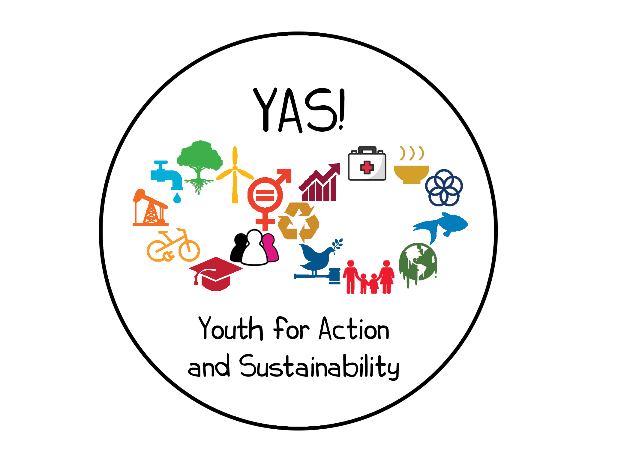 ESC Application FormThank you for applying for YAS! – Youth for Action and Sustainability. We, the team of YEU Cyprus, want to get to know you better so please feel free to fill in the form below with short and to the point answers.Personal DataMotivation and ExperienceHave you done any volunteering work in the past? (if yes, please tell us about it)What relevant to the project education or work experience have you had? If you had none then how do you associate yourself to this project?How do you see yourself contributing towards the achievement of the SDGs?Which SDGs you think are more important and should be tackled first?Why are you interested in this project?How can you contribute to the implementation of the project activities? The activities in this project will require you to work in a team. How are your team working abilities?How do you like the idea of interacting and working with people from different nationalities and cultures?How did you find out about this ESC project?What are your expectations and what do you hope to gain personally and professionally from your ESC experience? What would you like to learn?What challenges do you think you will/might face during your ESC experience?Have you ever lived away from home or abroad? Where and for how long? What was the experience like for you?What might be your plans after you complete the ESC project, or what would you do if you are not selected for this project?Personality TraitsLanguage SkillsNext StepsSend this application together with your CV and Motivation Letter to evs@yeu-cyprus.org  by the 28th of February 2020.We will send you a confirmation email within 3 working days (confirming that we got your application) and timely inform you about the results of selection.DISCLAIMER: In accordance with the EU’s General Data Protection Law, we as YEU Cyprus, hereby declare that the personal data submitted, are collected legally fairly and in a transparent manner. Your data will be stored for 5 years from the date of your application. At the end of those 5 years all information will be deleted from our database.THANK YOU for filling in our application form!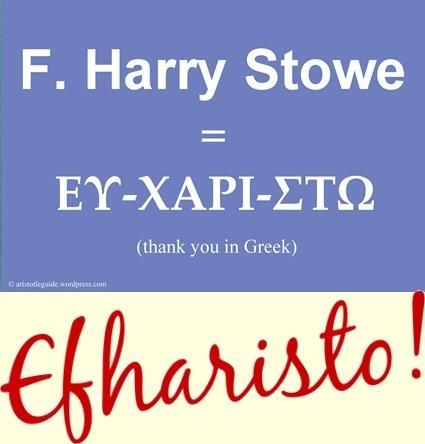 Name:Surname:Date of BirthEmail:Gender:M:F:Other:Nationality:Country of Residence:Address:City:Postal Code:Phone Number:Occupation/Profession:Do you have any health conditions, allergies, dietary or other special needs that the hosting organization should be aware of?If yes, please explain.These are characteristicsfor young people withfewer opportunities -please write ‘yes’ in thespace provided if any ofthe categories apply toyou.(ESC is committed to supportinclusion from those who mayhave faced difficulties)Social Difficulties (facing discrimination because of gender/ethnicity/religion/sexual orientation/disability, etc.; (ex)offenders, (ex)drug oralcohol abusers, orphans, young people from broken familiesThese are characteristicsfor young people withfewer opportunities -please write ‘yes’ in thespace provided if any ofthe categories apply toyou.(ESC is committed to supportinclusion from those who mayhave faced difficulties)Cultural Differences (ethnic minority; immigrants/refugees ordescendants of them)These are characteristicsfor young people withfewer opportunities -please write ‘yes’ in thespace provided if any ofthe categories apply toyou.(ESC is committed to supportinclusion from those who mayhave faced difficulties)Economic Difficulties (low income, dependence on social welfare system,unemployment or poverty, financial problems, homeless).These are characteristicsfor young people withfewer opportunities -please write ‘yes’ in thespace provided if any ofthe categories apply toyou.(ESC is committed to supportinclusion from those who mayhave faced difficulties)Disability (physical, sensory, mental, other)These are characteristicsfor young people withfewer opportunities -please write ‘yes’ in thespace provided if any ofthe categories apply toyou.(ESC is committed to supportinclusion from those who mayhave faced difficulties)Health Problems (chronic health problems, severe illnesses)These are characteristicsfor young people withfewer opportunities -please write ‘yes’ in thespace provided if any ofthe categories apply toyou.(ESC is committed to supportinclusion from those who mayhave faced difficulties)Geographical obstacles (Rural areas, islands, urban problem zones)These are characteristicsfor young people withfewer opportunities -please write ‘yes’ in thespace provided if any ofthe categories apply toyou.(ESC is committed to supportinclusion from those who mayhave faced difficulties)Educational difficulties (learning difficulties, school dropouts, lowerqualified, poor school performance)If you answered ‘yes’ to anyof the above categories,please explain.Please tick what you thinkdescribes you best(write and x where applicable)I am a leaderPlease tick what you thinkdescribes you best(write and x where applicable)I am a followerPlease tick what you thinkdescribes you best(write and x where applicable)I listen to others first then I say my opinionPlease tick what you thinkdescribes you best(write and x where applicable)I only do what I believe is correctPlease tick what you thinkdescribes you best(write and x where applicable)I follow the rules even when I disagree with themPlease tick what you thinkdescribes you best(write and x where applicable)I impose my beliefs and opinions on othersPlease tick what you thinkdescribes you best(write and x where applicable)I consider myself as a person who speaks a lotPlease tick what you thinkdescribes you best(write and x where applicable)I consider myself as a quite personPlease tick what you thinkdescribes you best(write and x where applicable)I consider myself as a team playerPlease tick what you thinkdescribes you best(write and x where applicable)I can communicate with others easilyPlease tick what you thinkdescribes you best(write and x where applicable)I have difficulties communicating with othersPlease tick what you thinkdescribes you best(write and x where applicable)I consider myself as a patient personPlease tick what you thinkdescribes you best(write and x where applicable)My mood changes fastPlease tick what you thinkdescribes you best(write and x where applicable)I dare trying new thingsPlease tick what you thinkdescribes you best(write and x where applicable)I prefer doing only what I already know and feel comfortable withPlease tick what you thinkdescribes you best(write and x where applicable)I like to be helpfulPlease tick what you thinkdescribes you best(write and x where applicable)I am passionate about environmental issuesPlease write an x according to your speaking and understanding level of English and any other languageLanguage level:BasicIntermediateAdvancedPlease write an x according to your speaking and understanding level of English and any other languageEnglishPlease write an x according to your speaking and understanding level of English and any other language(other)Please write an x according to your speaking and understanding level of English and any other language(other)Please write an x according to your speaking and understanding level of English and any other language(other)